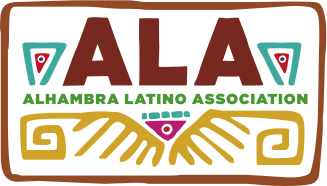 Food - Vendor AgreementCultural FestivalDia De Los Muertos - Celebration of LifeSPACE RESERVATION DEADLINE: Friday, October 28, 2016Vendor agrees to pay $60 for vendor space that includes two tables and two folding chairs with an option to bring your own tarp/canopy, and a 20-foot extension cord if necessary.  Vendor and one assistant will be allowed into festival free of charge.  A Certificate of Liability Insurance is required.There is parking at the South end of the school campus.  Student volunteers will be available for loading/unloading items.  Please note that entry into school campus is through the South gate parking lot of school where vendor and one assistant will check in and receive a wristband.For further assistance or questions, contact ALA Board Correspondence Secretary, Gina Grageda at  (626) 230-1049;  Email: ginagrageda@gmail.comIf need to cancel, please notify Gina Grageda as soon as possible.  If canceling 48 hours or less before Festival, a $20 fee is forfeit.  Balance of deposit will be returned within four weeks.Please visit our website at: www.alhambralatinoassociation.comDate: 		Saturday, November 5, 2016Place:		San Gabriel High School		801 S. Ramona St.   (Enter parking at Grand Ave.)		San Gabriel, CA 91776Time: 		9:00 a.m. Set-up   Festival opens to public at 11:00 a.m. and ends at 3:00 p.m.- - - - - - - - - - - - - - - - - - - - - -  - - - - - - - - - - - - - - - - - - - - - -- - - - - - - - - - - - - - - - - - - - - -- - - - - - - - Checks payable to: Alhambra Latino Association    Mail to: P.O. Box 6062, Alhambra, CA 91802Name of Vendor:					Food Item/s for Sale:Address:Phone:						E-mail: